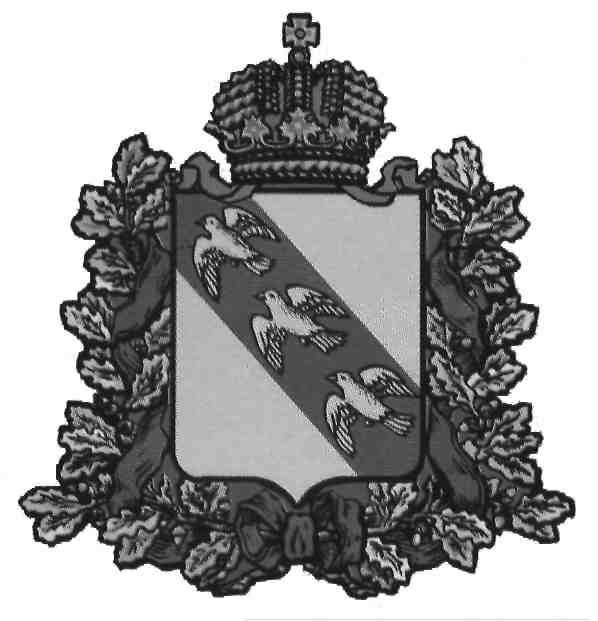 СОБРАНИЕ ДЕПУТАТОВПушкарского сельсоветаКореневского района Курской области307413, с.Пушкарное ,  тел: 3-24-36Р Е Ш Е Н И Еот  17.12.2012 г									№ 12/38Об       утверждении       Положения      о муниципальной казне муниципального образования  «Пушкарский сельсовет»Кореневского района  Курской области  В соответствии со статьей 215 Гражданского кодекса Российской Федерации, статьями  15, 29 Федерального закона "Об общих принципах организации местного самоуправления в Российской Федерации", Уставом муниципального образования   «Пушкарский сельсовет», решением Собрания депутатов Пушкарского сельсовета Кореневского района от 22.03.2011 г. № 12/37  «Об утверждении Положения о порядке управления и распоряжения муниципальным имуществом, находящимся в собственности муниципального образования «Пушкарский сельсовет» Кореневского района Курской области», в целях совершенствования системы управления объектами муниципальной собственности  Собрание депутатов Пушкарского сельсовета  Кореневского района  РЕШИЛО:1. Утвердить Положение о муниципальной казне муниципального образования «Пушкарский сельсовет» Кореневского района Курской области согласно приложению.2.  Решение вступает в силу со дня его подписания.     Глава Пушкарского сельсовета 					   М.И.Дерюгина                                                                                              Приложение                                                                 к решению  Собрания депутатов     Пушкарского сельсовета                                                                                       от  17.12.2012г.  № 12/38ПОЛОЖЕНИЕо муниципальной казне муниципального образования «Пушкарский сельсовет» Кореневского района Курской области1. Общие положения1.1. Настоящее Положение разработано в соответствии со ст. 125, 215 Гражданского кодекса Российской Федерации, ст. 41 - 43 Бюджетного кодекса Российской Федерации, Федеральным Законом от 6 октября 2003 г. № 131-ФЗ "Об общих принципах организации местного самоуправления в Российской Федерации" и определяет общие цели, задачи, порядок управления и распоряжения муниципальным имуществом, составляющим муниципальную казну муниципального образования  «Пушкарский сельсовет» Кореневского района Курской области (далее - муниципальную казну).1.2. Муниципальную казну составляют средства бюджета Пушкарского сельсовета и иное имущество, включая земельные и природные ресурсы, не закрепленное за муниципальными унитарными предприятиями и муниципальными учреждениями на праве хозяйственного ведения и оперативного управления.1.3. Настоящее Положение не регулирует порядок управления и распоряжения средствами бюджета Пушкарского сельсовета, землями на территории муниципального образования «Пушкарский сельсовет» и другими природными ресурсами, составляющими муниципальную казну.1.4. Муниципальное образование «Пушкарский сельсовет» отвечает по своим обязательствам имуществом, составляющим муниципальную казну, в установленном законом порядке.1.5. Учет, оформление документов для государственной регистрации права собственности на недвижимое имущество, составляющее муниципальную казну, осуществляет Администрация Пушкарского сельсовета Кореневского района Курской области (далее - Администрация) в соответствии с действующим законодательством, настоящим Положением и иными нормативными правовыми актами муниципального образования  «Пушкарский сельсовет» Кореневского района Курской области.2. Цели и задачи управления и распоряжениямуниципальной казной2.1. Целями управления и распоряжения муниципальной казной являются:- создание и укрепление материально-финансовой основы местного самоуправления;- улучшение состояния имущества, находящегося в собственности муниципального образования  «Пушкарский  сельсовет».- создание условий для эффективного использования муниципальной собственности в целях обеспечения жизнедеятельности муниципального образования «Пушкарский сельсовет» и увеличения доходов бюджета Пушкарского сельсовета Кореневского района Курской области;- создание условий для привлечения инвестиций и стимулирования предпринимательской активности на территории муниципального образования «Пушкарский сельсовет».2.2. При управлении и распоряжении муниципальной казной решаются следующие задачи:- по объектный учет имущества, составляющего муниципальную казну, и его движения;- контроль за сохранностью и использованием имущества, составляющего муниципальную казну по целевому назначению;- регистрация права собственности и оценка имущества, составляющего муниципальную казну.3. Состав и источники образования муниципальной казны3.1. В состав муниципальной казны входит движимое и недвижимое имущество, находящееся в собственности муниципального образования «Пушкарский сельсовет» Кореневского района Курской области, не закрепленное за муниципальными унитарными предприятиями на праве хозяйственного ведения или за муниципальными учреждениями на праве оперативного управления, а именно:- нежилые здания, сооружения, помещения, объекты, не завершенные строительством;- жилищный фонд;- оборудование и автотранспорт;- пакеты акций (доли) в уставном капитале хозяйствующих субъектов, иные ценные бумаги;- имущественные права;- иное движимое и недвижимое имущество, не закрепленное в установленном законом порядке за муниципальными предприятиями или учреждениями.3.2. Объекты муниципальной казны могут находиться как на территории Пушкарского сельсовета, так и за ее пределами.3.3. Муниципальная казна образуется из имущества:- созданного или приобретенного за счет средств местного бюджета;- переданного из государственной (федеральной и областной) собственности в муниципальную собственность в порядке, предусмотренном законодательством;- переданного безвозмездно в муниципальную собственность юридическими и физическими лицами;- изъятого в случаях и в порядке, установленном законом, из хозяйственного ведения и оперативного управления у муниципальных унитарных предприятий и муниципальных учреждений;- оставшегося после ликвидации муниципальных унитарных предприятий и муниципальных учреждений;- поступившего в собственность муниципального образования «Пушкарский сельсовет» по иным не противоречащим закону основаниям.4. Порядок учета имущества муниципальной казны4.1. Имущество, составляющее муниципальную казну, принадлежит на праве собственности муниципальному образованию «Пушкарский сельсовет» Кореневского района Курской области и не подлежит отражению на балансе органов местного самоуправления поселения и других юридических лиц в качестве основных или оборотных средств.4.2. Учет имущества, составляющего муниципальную казну, и его движения осуществляется путем внесения Отделом бухучёта и отчетности соответствующей информации в Реестр объектов муниципальной собственности Пушкарского сельсовета (далее - Реестр) о составе, адресе, балансовой и остаточной стоимости, основаниях и сроке постановки на учет, технических характеристиках и  другие сведения в соответствии с требованиями действующего законодательства об учете муниципального имущества в Реестре.Одновременно с включением сведений об объектах муниципальной казны в Реестр каждому из них присваивается индивидуальный (реестровый) номер. С момента присвоения индивидуального (реестрового) номера Отдел осуществляет функции реестрового учета.4.3. Объекты имущества, составляющие муниципальную казну, подлежат бухгалтерскому учету у пользователей на забалансовом счете с обязательным открытием инвентарных карточек по установленной форме с ежемесячным начислением амортизации.Обязанность ведения данного учета возлагается на пользователей, осуществляющих использование объектов муниципальной казны на основании договоров безвозмездного пользования, договоров аренды и иных договоров, заключенных в установленном законом порядке, путем внесения в текст договоров соответствующих условий.Изменение данных об объектах муниципальной казны в Реестре производится Администрацией на основании соответствующих документов, представляемых в Отдел пользователями объектов муниципальной казны на бумажных и электронных носителях.Пользователями имущества, составляющего муниципальную казну, предоставляется на бумажных и электронных носителях в Отдел следующая информация:по форме согласно приложению к настоящему Положению ежеквартально в срок до 10-го числа месяца, следующего за отчетным кварталом;иная информация, относящаяся к имуществу, составляющему муниципальную казну, по требованию Отдела и в форме, утвержденной Отделом.Бремя содержания и риск случайной гибели имущества муниципальной казны несет пользователь, осуществляющий использование объектов муниципальной казны на основании соответствующего договора.Пользователи имущества, составляющего муниципальную казну, обязаны перечислять денежные средства, необходимые для погашения обязательных и иных платежей, связанных с содержанием данного имущества (в том числе транспортный налог, налог на имущество организаций, государственную пошлину и т.д.), в сроки и порядке, установленные Отделом. 4.4. Основанием для включения имущества в состав объектов муниципальной казны является правовой акт Администрации Пушкарского сельсовета Кореневского района, принятый в порядке, предусмотренном действующим законодательством.Объекты недвижимости, включенные в состав объектов муниципальной казны, подлежат технической инвентаризации, а права на них - государственной регистрации в Едином государственном реестре в порядке, установленном законом о регистрации прав на недвижимое имущество и сделок с ним.4.5. Объекты муниципальной казны могут быть исключены из состава муниципальной казны на основании соответствующего решения Собрания депутатов Пушкарского сельсовета Кореневского района, правового акта Администрации Пушкарского сельсовета  Кореневского района, в рамках их полномочий в порядке, установленном законодательством РФ, в случаях:- возмездной или безвозмездной передачи из муниципальной собственности в государственную собственность Курской области либо федеральную собственность Российской Федерации;- закрепления на праве хозяйственного ведения за муниципальными унитарными предприятиями;- закрепления на праве оперативного управления за муниципальными учреждениями;- отчуждения (в том числе приватизации);- по иным основаниям в соответствии с действующим законодательством РФ.5. Оценка имущества муниципальной казны5.1. В целях определения стоимости имущества муниципальной казны Отдел в порядке, установленном законом, организует проведение его оценки, для осуществления которой привлекает соответствующих юридических и физических лиц.5.2. Расходы по оценке стоимости имущества муниципальной казны осуществляются Администрацией Пушкарского сельсовета Кореневского района Курской области за счет средств местного бюджета Пушкарского сельсовета Кореневского района в установленном законом порядке.6. Контроль за использованием исохранностью объектов муниципальной казны6.1. Контроль за использованием по назначению и сохранностью объектов муниципальной собственности, составляющих муниципальную казну, осуществляет отдел бухучёта и отчетности  Администрации Пушкарского сельсовета Кореневского района.                                                                                                                                                                                                                                            Приложениек Положению о муниципальной казнемуниципального образования «Пушкарский сельсовет»,  утвержденному решением Собрания депутатов Пушкарского сельсоветаот 17.12.2012г. №15/38 ОТЧЕТО ДВИЖЕНИИ МУНИЦИПАЛЬНОГО ИМУЩЕСТВА,СОСТАВЛЯЮЩЕГО МУНИЦИПАЛЬНУЮ КАЗНУМУНИЦИПАЛЬНОГО ОБРАЗОВАНИЯ «ПУШКАРСКИЙ СЕЛЬСОВЕТ»И ПЕРЕДАННОГО В ПОЛЬЗОВАНИЕ ____________________за ______ квартал 200_ г.Организация __________________________________________________Отрасль (вид деятельности) ___________________________________Адрес ________________________________________________________Общие сведения1. ПоступлениеПоступило ОС всего - _______________ руб.    в том числе:2. ВыбытиеВыбыло ОС всего - _______________________________________ руб.    в том числе:    2.1. Списано ОС всего - _____________________________ руб.    в том числе:    2.2. Передано ОС другим юридическим лицам всего - ______________________ руб.    в том числе:МП.         Руководитель                                 Начальник отдела бухучёта и отчетности    Наименование   
группы      
основных средств Год  
выпуска,  
ввода в эксплуатацию Дата 
поступления 
в   
пользование  Основание   
поступления в 
пользование  Балансовая 
стоимость,
руб. Амортизационные    
отчисления,  
руб.     Амортизационные    
отчисления,  
руб.     Амортизационные    
отчисления,  
руб.     Износ, руб.  Износ, руб.  Износ, руб.  Остаточная  
стоимость,  
руб.     Остаточная  
стоимость,  
руб.     Остаточная  
стоимость,  
руб.     Структура, % Структура, % Структура, % Наименование   
группы      
основных средств Год  
выпуска,  
ввода в эксплуатацию Дата 
поступления 
в   
пользование  Основание   
поступления в 
пользование  Балансовая 
стоимость,
руб. мес.мес.мес.мес.мес.мес.мес.мес.мес.мес.мес.мес.Основные средства
всего            В том числе:     
1. Основные производ- ственные фонды            1.1. Здания      1.2. Сооружения  1.3. Машины      1.4. Оборудование1.5. Производственный и       
хозяйственный инвентарь        В том числе:     
2. Основные непроизвод- ственные фонды        2.1. Здания      2.2. Сооружения  2.3. Машины      2.4. ОборудованиеВСЕГО:           Наименование ОС  Государственный, 
заводской N, номера агрегатов Год выпуска,
ввода в эксплуатацию  Дата  
поступления в пользование Основание
поступления  
в    
пользование  Балансовая
стоимость,
руб.   Остаточная
стоимость,
руб.   Основные средства, 
всего              В том числе:       
1. Основные        
производственные   
фонды              1.1. Здания        1.2. Сооружения    1.3. Машины        1.4. Оборудование  1.5. Производственный и хозяйственный инвентарь          В том числе:       
2. Основные        
непроизводственные фонды              2.1. Здания        2.2. Сооружения    2.3. Машины        2.4. Оборудование  ВСЕГО:             Наименование ОС  Государственный, 
заводской N, номера агрегатов Год   
выпуска,
ввода в эксплуатацию  Дата  
выбытия из пользования Основание
выбытия из пользования  Балансовая
стоимость,
руб.   Остаточная
стоимость,
руб.   Основные средства, 
всего              В том числе:       
1. Основные        
производственные  фонды              1.1. Здания        1.2. Сооружения    1.3. Машины        1.4. Оборудование  1.5. Производственный и хозяйственный инвентарь          В том числе:       
2. Основные        
непроизводственные фонды              2.1. Здания        2.2. Сооружения    2.3. Машины        2.4. Оборудование  ВСЕГО:             Наименование ОС  Государственный, 
заводской N, номера 
агрегатов Год  выпуска,
ввода в 
эксплуатацию  Дата  
выбытия из пользования Основание
выбытия из пользования  Балансовая
стоимость,
руб.   Остаточная
стоимость,
руб.   Основные средства, 
всего              В том числе:       
1. Основные        
производственные фонды              1.1. Здания        1.2. Сооружения    1.3. Машины        1.4. Оборудование  1.5. Производственный и хозяйственный инвентарь          В том числе:       
2. Основные        
непроизводственные фонды              2.1. Здания        2.2. Сооружения    2.3. Машины        2.4. Оборудование  ВСЕГО:             